＊＊＊＊＊＊＊＊＊＊＊＊＊＊＊＊＊＊＊＊＊＊＊＊＊＊＊＊＊＊＊＊＊＊＊＊＊＊＊ 　　　新潟市薬剤師会江南地区会 学術講演会のご案内 　 ＊＊＊＊＊＊＊＊＊＊＊＊＊＊＊＊＊＊＊＊＊＊＊＊＊＊＊＊＊＊＊＊＊＊＊＊＊＊＊平成２６年６月２５日　　　　　　　　　　　　　　　　　　　　　新潟市江南地区地区長斎藤　健太【日　時】平成２６年　７月　１１日（金）１９：３０～２１：００【場　所】　サンウィング横越　　　　　　　新潟市江南区横越川根町2-２０-１　TEL：025-385-5211            【プログラム】開会挨拶情報提供　『パーキンソン病の薬物治療　～MAO-B阻害剤を中心に～』　演者 : エフピー株式会社　医薬情報担当　　　小林　美山3.かめだ圏域でモデル的に始まった地域連携ツール　「むすびあい手帳」について　　　　　　　　　　　事務局　山口４.閉会挨拶　　　　　　　　　　　　　　　　　【共催】新潟市薬剤師会江南地区会　　　　　　　　　　　　　　　　　　　　　　エフピー株式会社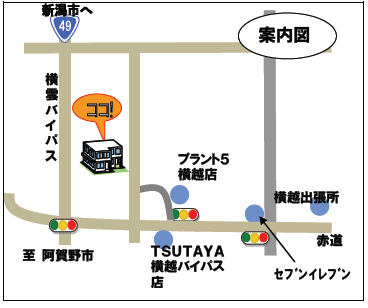 